Рассмотрев проект решения о внесении изменений в решение Городской Думы Петропавловск-Камчатского городского округа от 28.11.2012 № 34-р             «О принятии Положения о Комитете  Городской Думы Петропавловск-Камчатского городского округа по молодежной политике, физической культуре, спорту и туризму», внесенный заместителем председателя Городской Думы Петропавловск-Камчатского городского округа, председателем Комитета по молодежной политике, физической культуре, спорту и туризму  Кирносенко А.В., в соответствии со статьей 29 Устава Петропавловск-Камчатского городского округа, Городская Дума Петропавловск-Камчатского городского округаРЕШИЛА:	Внести в решение Городской Думы Петропавловск-Камчатского городского округа от 28.11.2012 № 34-р «О принятии Положения о Комитете  Городской Думы Петропавловск-Камчатского городского округа по молодежной политике, физической культуре, спорту и туризму» (далее – Решение) следующие изменения: в наименовании Решения слово «физической» исключить; в тексте Решения слова «принять Положение о Комитете Городской Думы Петропавловск-Камчатского городского округа по молодежной политике, физической культуре, спорту и туризму согласно приложению к настоящему решению» заменить словами «принять Положение о Комитете Городской Думы Петропавловск-Камчатского городского округа по молодежной политике, культуре, спорту и туризму согласно приложению к настоящему решению»;в приложении к Решению: в наименовании слово «физической» исключить; в пункте 1.1 раздела 1 слово «физической» исключить; раздел 2 изложить в следующей редакции:«2. Предметы ведения Комитета2.1. В ведении Комитета находятся вопросы, связанные с:2.1.1 организацией и осуществлением мероприятий по работе с детьми и молодежью в городском округе;2.1.2 обеспечением условий для развития на территории городского округа физической культуры и массового спорта, организацией проведения официальных физкультурно-оздоровительных и спортивных мероприятий городского округа;2.1.3 организацией и проведением официальных физкультурно-оздоровительных и спортивных мероприятий городского округа;2.1.4 созданием благоприятных условий для развития туристской индустрии на территории городского округа;2.1.5 созданием условий для массового отдыха жителей городского округа и организацией обустройства мест массового отдыха населения; 2.1.6 созданием, развитием и обеспечением охраны лечебно-оздоровительных местностей и курортов местного значения на территории городского округа;2.1.7 созданием условий для развития местного традиционного народного художественного творчества, участием в сохранении, возрождении и развитии народных художественных промыслов в городском округе;2.1.8 сохранением, использованием и популяризацией объектов культурного наследия (памятников истории и культуры), находящихся в собственности городского округа, охраной объектов культурного наследия (памятников истории и культуры) местного (муниципального) значения, расположенных на территории городского округа; 2.1.9 созданием условий для организации досуга и обеспечения жителей городского округа услугами организаций культуры.».2. Настоящее решение вступает в силу со дня его принятия.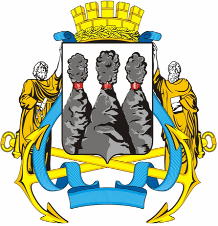 ГОРОДСКАЯ ДУМАПЕТРОПАВЛОВСК-КАМЧАТСКОГО ГОРОДСКОГО ОКРУГАРЕШЕНИЕ       от 26.02.2014 № 443-р13-я сессияг.Петропавловск-КамчатскийО внесении изменений в решение Городской Думы Петропавловск-Камчатского городского округа                         от 28.11.2012 № 34-р «О принятии Положения о Комитете Городской Думы Петропавловск-Камчатского городского округа по молодежной политике, физической культуре, спорту и туризму»Глава Петропавловск-Камчатского городского округа, исполняющий полномочия председателя Городской Думы      К.Г. Слыщенко